ПРИГЛАШЕНИЕ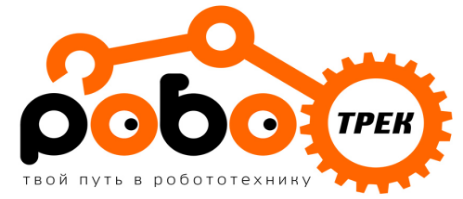                    Ежегодные Дальневосточные Соревнования                 по робототехнике «Профессии будущего»2019Приветствуем, уважаемые коллеги!Рады сообщить, что 19 – 20 января 2019 года пройдутЕжегодные Дальневосточные Соревнования по робототехнике «Профессии будущего»2019 в г. Владивостоке:Коротко о правилах участия:На базе образовательного набора робототехники HUNA-MRT, РОБОТРЕК, FanBot 1-3Участники делятся на среднюю и старшую группы. При этом, к средней группе относятся дети первого года обучения в возрасте от 7 до 10 лет. К старшей группе относятся дети второго и последующих лет обучения в возрасте от 7 до 14 лет, либо первого года обучения в возрасте от 10 до 14 лет.Дети средней группы участвуют в двух дисциплинах на выбор (РОБОФУТБОЛ или ТАНКОВАЯ АТАКА)	Дети старшей группы участвуют в трех дисциплинах на выбор (РОБОФУТБОЛ или РОБОВОЛЕЙБОЛ или СУМО).В дисциплинах КОМПЕТЕНЦИИ и ГОНКИ допускаются ВСЕ УЧАСТНИКИ соревнования.За каждым участником закреплена своя модель робота (один участник – один робот).Модели для дисциплин СУМО (1й день) и ГОНКИ (2й день) участники собирают на площадке соревнования (в течении 2х часов).Дисциплины соревнований:Танковая атака - (команда по 4 человека) – средняя группа Робофутбол - (команда по 3 человека – средняя и старшая группыРобоволейбол - (команда по 2 человека) – старшая группаРобоСумо - (1 человек) – старшая группа (сборка и программирование модели на площадке соревнований в течении 2х часов)Гонки - заезды группами по 4 человека, каждый сам за себя. Средняя и старшая группы. Модели собираются во второй день, на площадке соревнований, в течении двух часов. Компетенции - средняя и старшая группы. (После прохождения первого раунда основных соревнований, не зависимо от результатов, каждый игрок направляется на прохождение категории "КОМПЕТЕНЦИИ" (Теоретическая часть)).Регламент в стадии разработки. Правила состязаний идентичны регламенту «Деталька 2018». Более подробная информация будет отправлена по запросу зарегистрировавшихся участников не позднее 15 ноября 2018 года.Регистрация участников до 15 ноября.Программа для участниковI день (19.01.2019)II День (20.01.2019)Также в программе Соревнований:- Лекции для родителей от лекторов ДВФУ и развивающих центров.- Выставочные зоны технических инноваций- Яркие креативные фотозоны	- Мастер классы для взрослых и детей	- Розыгрыш призов- и многое другое•	Проживание, питание, экскурсионная программа оплачивается отдельно (проживания в гостинице на территории кампуса ДВФУ. Стоимость примерно 600 руб с человека в сутки)•	Экскурсионная программа, возможность питания и проживания оговаривается с руководителями клубов – участников и бронируется по предоплате.•	Организаторы оставляют за собой право заменить услуги, входящие в состав программы, на равнозначные, в случае возникновения форс-мажорных ситуаций.Организаторы: ИП Башинская Елена Александровна(Сеть клубов робототехники «Роботрек Владивосток»)Будем рады ответить на ваши вопросы:
по e-mail: robotrack-dv@mail.ru
по телефону: 8 (924) 233-71-85 (Елена)Технические вопросы: 8 (902) 557–36-07 (Денис)Организационный взнос за участие в соревнованиях  1000 руб. с ребенка участника.Общий сбор на месте проведения Соревнований.Адрес: Приморский край, г. Владивосток, о. Русский, п. Аякс 10, кампус ДВФУ10:00 – 11.00Регистрация участников Соревнований.11:00 – 12.00Открытие Ежегодных Дальневосточных Соревнований по образовательной робототехнике «Профессии будущего»201912:00 – 14.00Первый Этап соревнований14:00 – 15.00Обед15.00 – 17.00Продолжение Соревнований17.00Свободное время. Экскурсионная программа: Вечерний Владивосток (бронируется заранее)9.00 – 11.00Начало сборки моделей Формула 110.00 – 12.00Соревнования дисциплина Формула 1 (комплектование команды по мере готовности участников)12.00 – 13.00Обед13.00 – 14.00Награждение победителей и участников соревнований. Закрытие соревнований.14.00 Экскурсионная программа: Океанариум, Ворошиловская батарея, Партизанская деревня, Выставка военной техники (бронируется заранее)